שאלה 8ראו את הסרטון הבא: 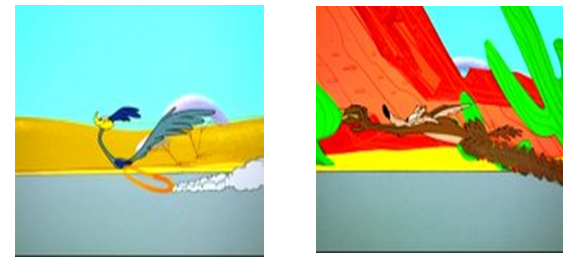 וייל אי. קויוטי (coyote) ניסה לתפוס את הרודראנר  (Road Runner), ונפגע בראשו. כאשר התאושש, גילה שאינו זוכר כיצד הגיע לשם, ואף לא זיהה את הציפור המהירה אחריה רדף שנים רבות.
1. כיצד נקרא מצב זה, ובאיזה אזור של מוחו ככל הנראה התרחשה הפגיעה? בחרו את התשובה הנכונה מבין ארבע התשובות שלמטה ונמקו היטב תשובתכם:א.      מצב זה נקרא אפזיה והפגיעה מתרחשת בצרבלוםב.      מצב זה נקרא אמנזיה והפגישה מתרחשת באמיגדלהג.        מצב זה נקרא אפזיה והפגיעה מתרחשת באונה הפרונטליתד.      מצב זה נקרא אמנזיה והפגישה מתרחשת בהיפוקמפוס